Applying Your Knowledge TestY9 Term 2 SpanishYour name: ______________________    Your class / name of teacher: ______________________The test is in four sections:Section A: Listening (10 minutes)	Section B: Reading comprehension (20 minutes)				Section C: Writing (20 minutes)Section D: Speaking (5-10 minutes)Section E: Reading aloud (5-10 minutes)This makes a total of around 60-70 minutes to complete the entire test. Your teacher will have sent you an audio file for the listening test. Please check you have this ready to play.Remember – always just have a go! If you know some words, just write / say them! Just do what you can!Total marksSECTION A (LISTENING)PART AYou will hear Lucía talk about a trip to Cantabria. In the grid below, you will see some activities she mentions. You must decide who does the activity, and when. For each question, circle one answer for ‘who?’ and one answer for ‘when?’.You will hear the story twice, with a 20 second gap in between. After hearing the story for the second time, you will have another minute to complete the grid. First, you have 20 seconds to read the activities.PART BNow listen to the story for a third time. You will then have two minutes to answer the questions in English.TOTAL MARKS AVAILABLE (LISTENING): 24SECTION B (READING COMPREHENSION) Read the text about Frida Kahlo below and answer the questions that follow.
PART A Number these events in the order that they happened. Write the numbers 1-6 in the boxes on the right (1= happened first, 6 = happened last).
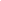 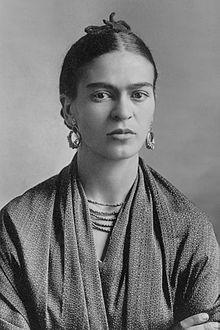 
PART B

Put a cross (x) in the correct column to show whether the statements below are true (T), false (F), or not mentioned in the text (NM).TOTAL MARKS AVAILABLE (READING COMPREHENSION): 8SECTION C (WRITING)PART ARead Lucía’s postcard. Fill the blanks with a sensible word that starts with the given letter.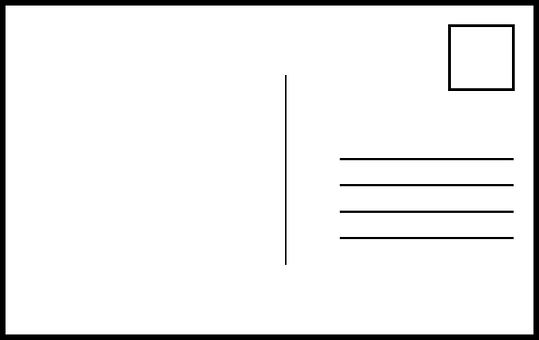 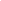 PART B
What happened last week? What will happen next week? Write between one and three sentences in Spanish for each picture. Write your sentences in the blank box on the right. Use all of the Spanish words under the boxes. 
Try to show that you know what the words mean by writing full sentences that make sense. Remember that you will need to change the form of some of the words. You can use your imagination if you like! TOTAL MARKS AVAILABLE (WRITING): 20SECTION D (SPEAKING)PART A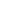 Daniel and his friends are talking about what they all did last week, when it was the school holidays. Look at the pictures showing some of the things they got up to.  Then, complete the six sentences (numbered 1 - 6, below the photos) about what they could say about their school holidays. Pick a different activity and use a different verb for each sentence.  For each sentence you say, you will get 2 marks for expressing the meaning (comprehensibility), and 1 mark for speaking accurately (clarity). You can also get up to 2 marks for speaking fluently, across the whole activity. You have 2 minutes to prepare your answers before you speak.  Do your best to say something, even if you’re not totally sure what to say. The main thing is to have a go! You can make up funny sentences if you wish! 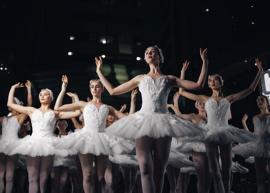 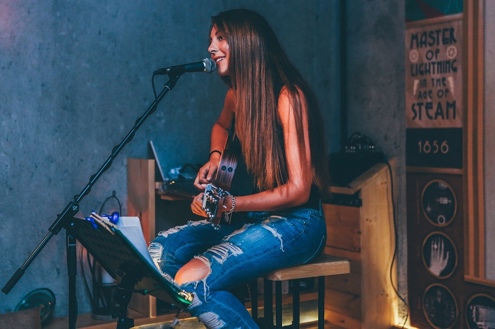 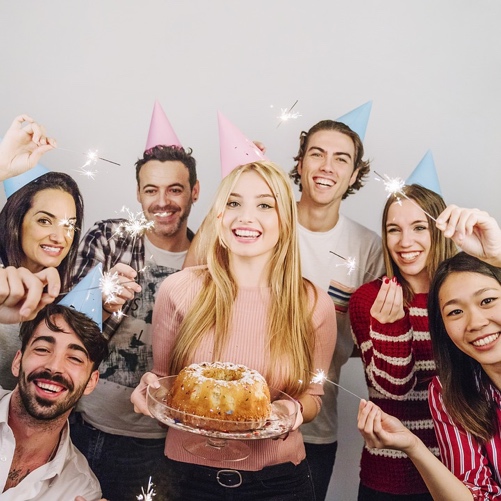 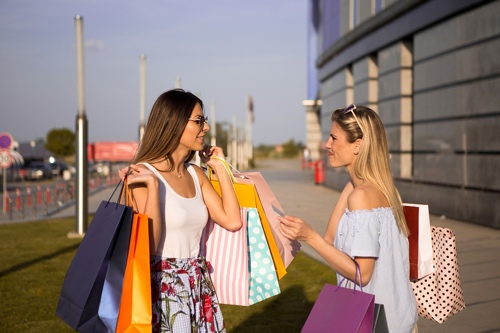 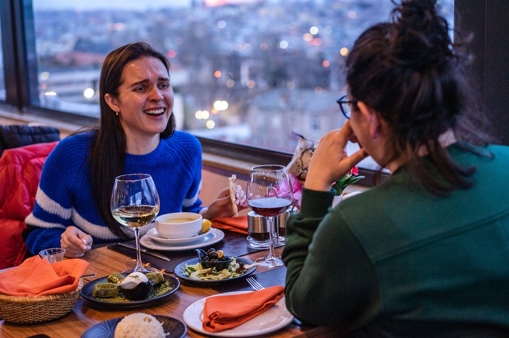 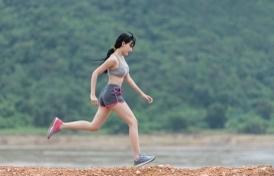 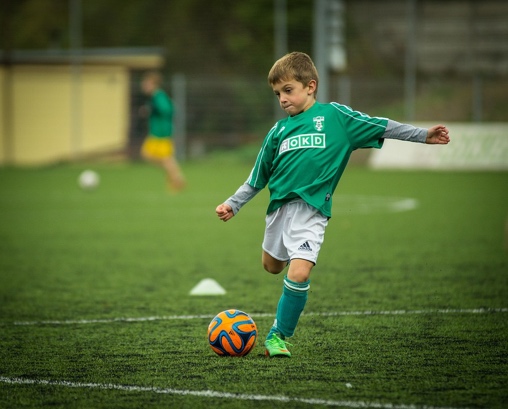 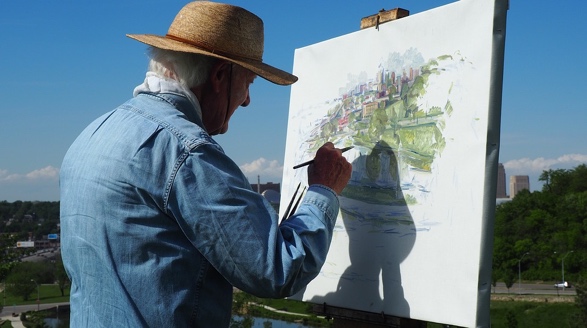 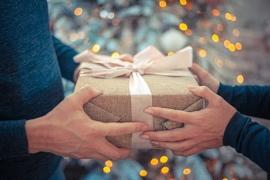 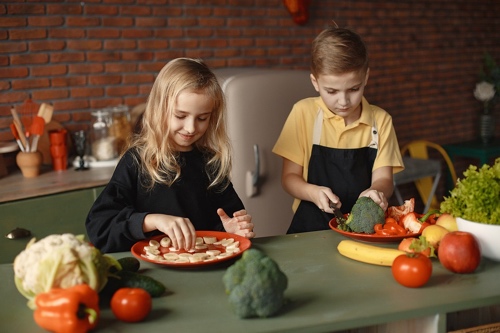 La semana pasada durante las vacaciones …PART BNow, ask Daniel and Lucía two questions in Spanish. Remember to choose a different activity for each question. TOTAL SCORE AVAILABLE (SPEAKING): 20SECTION E (READING ALOUD & COMPREHENSION)PART ARead the following text aloud. You won’t know some of the words – don’t worry! Just do your best to read them aloud as you think they should sound in Spanish. There are five paragraphs. For each paragraph you read, you can get up to 1 mark for being understandable (clear) and up to 1 mark for being fluent. PART BNow say, in English, any 4 facts mentioned in the text about this tradition.  You will get half a mark for each fact. TOTAL SCORE AVAILABLE (READING ALOUD & COMPREHENSION): 12When you have finished, go back to the Vocaroo window. Click on the red button. Click on "Save & Share". Copy the URL. Paste the URL for your Vocaroo recording below: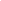 Listening/24Reading comprehension (written modality)/8Writing/20Speaking/20Reading aloud and comprehension (oral modality)/12TOTAL SCORE/84TOTAL %ActivityWho?Who?When?When?1.travel to CantabriaLucíaDaniellast yearnext year1.travel to CantabriaLucía and Danielother peopleusually in the pastusually in the past2.organise somethingLucíaDaniellast yearnext year2.organise somethingLucía and Danielother peopleusually in the pastusually in the past3.travel aroundLucíaDaniellast yearnext year3.travel aroundLucía and Danielother peopleusually in the pastusually in the past4.give encouragementLucíaDaniellast yearnext year4.give encouragementLucía and Danielother peopleusually in the pastusually in the past5.manage to finish in third placeLucíaDaniellast yearnext year5.manage to finish in third placeLucía and Danielother peopleusually in the pastusually in the past6.take someone homeLucíaDaniellast yearnext year6.take someone homeLucía and Danielother peopleusually in the pastusually in the past7.come againLucíaDaniellast yearnext year7.come againLucía and Danielother peopleusually in the pastusually in the past8.swim in the riverLucíaDaniellast yearnext year8.swim in the riverLucía and Danielother peopleusually in the pastusually in the pastWrite as many details as you can (2 marks per question)a)Which part of Cantabria is mentioned?  When was the trip?b)Why did they go there?c)Where does the path start and finish?d)What happened to Daniel? When?Frida taught in a school. Frida and Diego moved to the United States.Frida met Picasso.Frida had an accident.Frida started to go out with someone.Frida learned how to draw.TFNMFrida was ill when she was a child. Frida wanted to study medicine. Frida learned how to draw in her school.Frida never returned to Mexico.Frida died in Mexico City.1. Last week1. Last week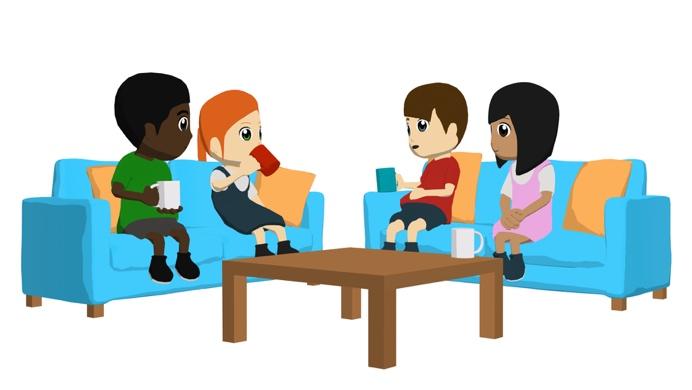 quedar  /  charlar  /  caliente  / entonces2. Next week2. Next week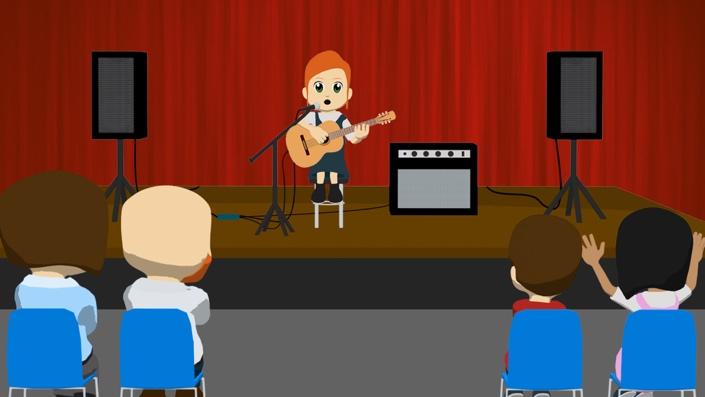 tocar  /  el espectáculo /  por eso  / la guitarra1.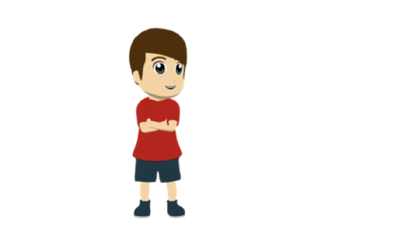 El lunes por la mañana yo …2.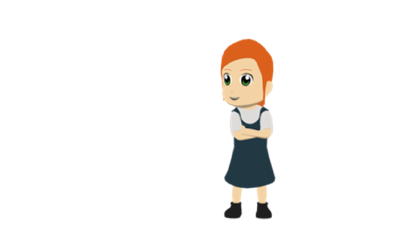 el martes Lucía…3.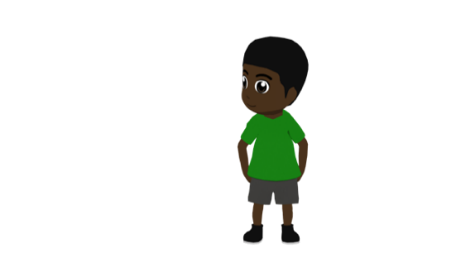 el miércoles Hugo…4.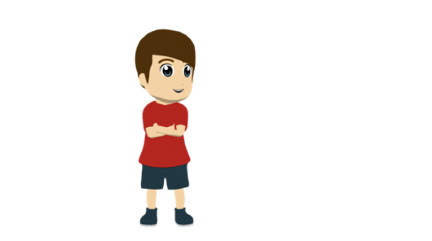 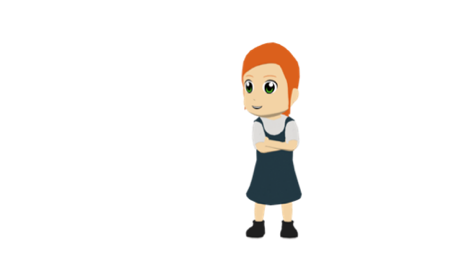 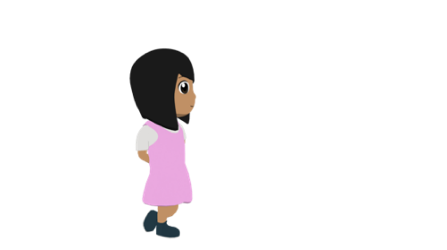 el sábado por la noche ellos…5.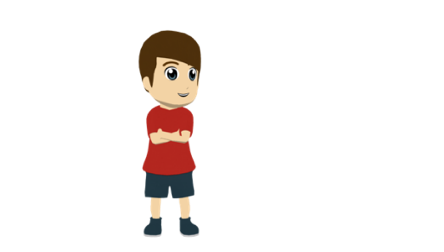 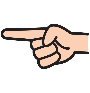 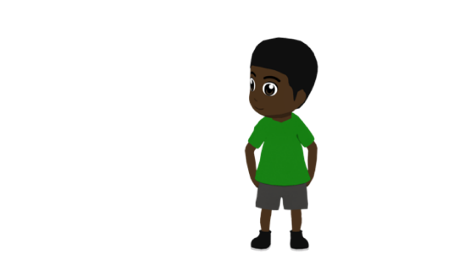 Daniel, did you …? 6.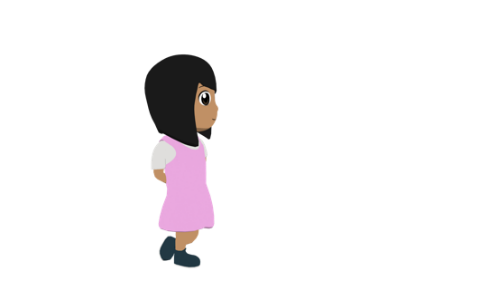 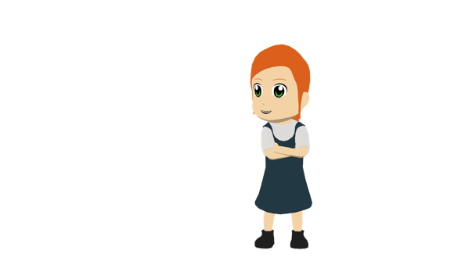 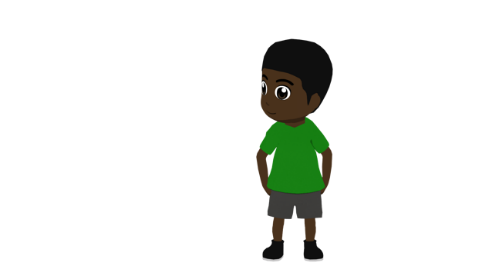 Daniel, did they …? 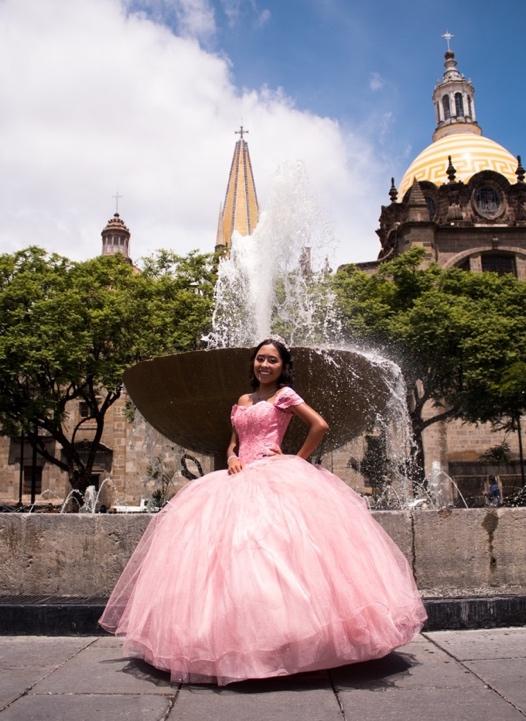 La fiesta de los quince años es un momento importante, especialmente para la identidad de las chicas. Es la representación del paso a la vida adulta.Es una tradición considerablemente conocida, pero su popularidad es mayor* en México.En esta celebración la chica lleva un vestido precioso con muchas decoraciones.Sus amigos la acompañan y ¡existe la posibilidad de invitar a más de cien personas! Los padres están visiblemente orgullosos y muestran mucha emoción.Para la hija es una ocasión única, una oportunidad para cumplir su sueño.*mayor = greater